O-løp Silsand 26.maiSamlingsplass ved Bygg i Nord på Laukhella ca 3 km sør for SilsandFri start mellom kl 15 og 16. Merket 500 meter. Ubetjent start. 4 løyper: 5.3 km3.8 km2.2 km ( C nivå )1.1 km ( N Nivå)Kan bli justert pga snøforholdPremiering til alle under 16 + noen trekkepremierToalett? Bruk Senja stadion (700 m) evt best bensinstasjon.Påmelding på eventor innen 24. mai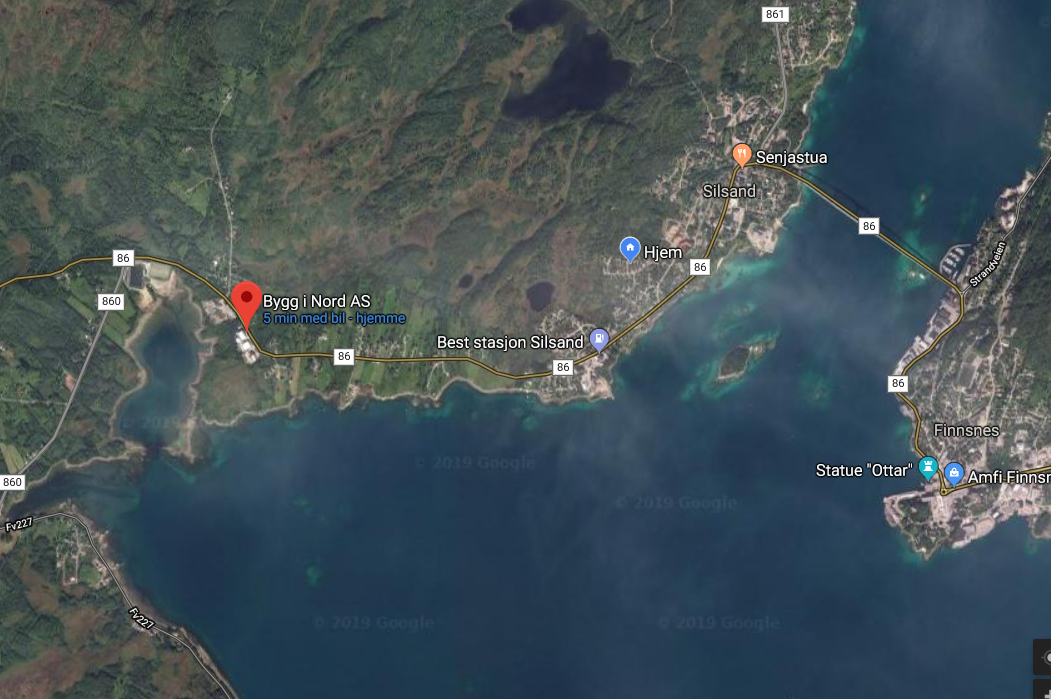 